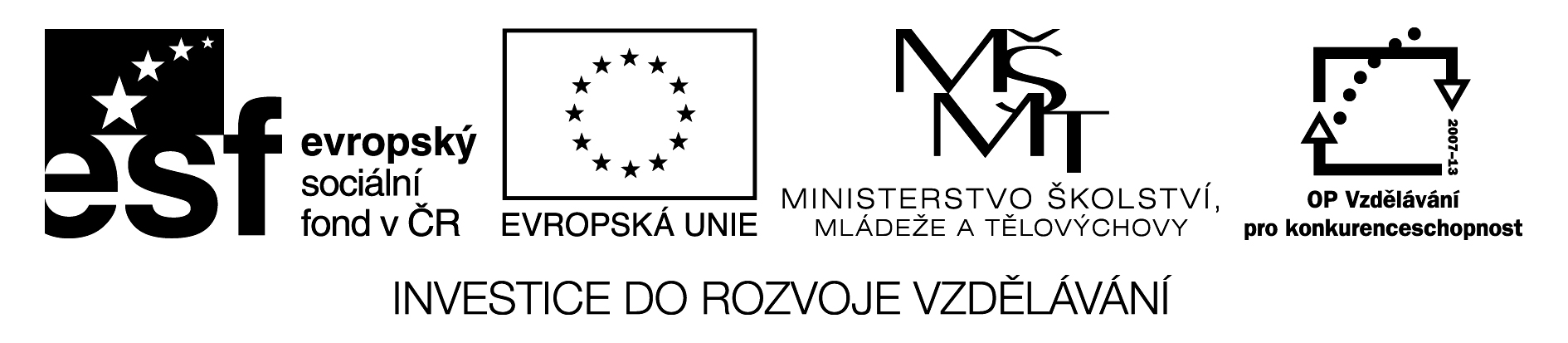 Goniometrie											  PL7Goniometrické funkce – grafy funkcí sin x, cos xZakreslete grafy zadaných funkcí:sin(x +  ) …………………. graf funkce sin x posunutý ve směru osy x o   (- )sin x +1…………………. graf funkce sin x posunutý o +1 ve směru osy ysin 2x …………………. graf funkce sin x s poloviční periodou sin x …………………. graf funkce sin x s dvojnásobnou periodou 																																																								   2sin x …………………. graf funkce sin x s oborem hodnot H(f) = <-2; 2> sin( -x ) …………………. graf funkce sin x v záporné části osy xsin │x │…………………. graf funkce sin x souměrný podle počátku souřadného systému│sin x│ …………………. graf funkce sin x s oborem hodnot H(f) = <0; 1>Řešení: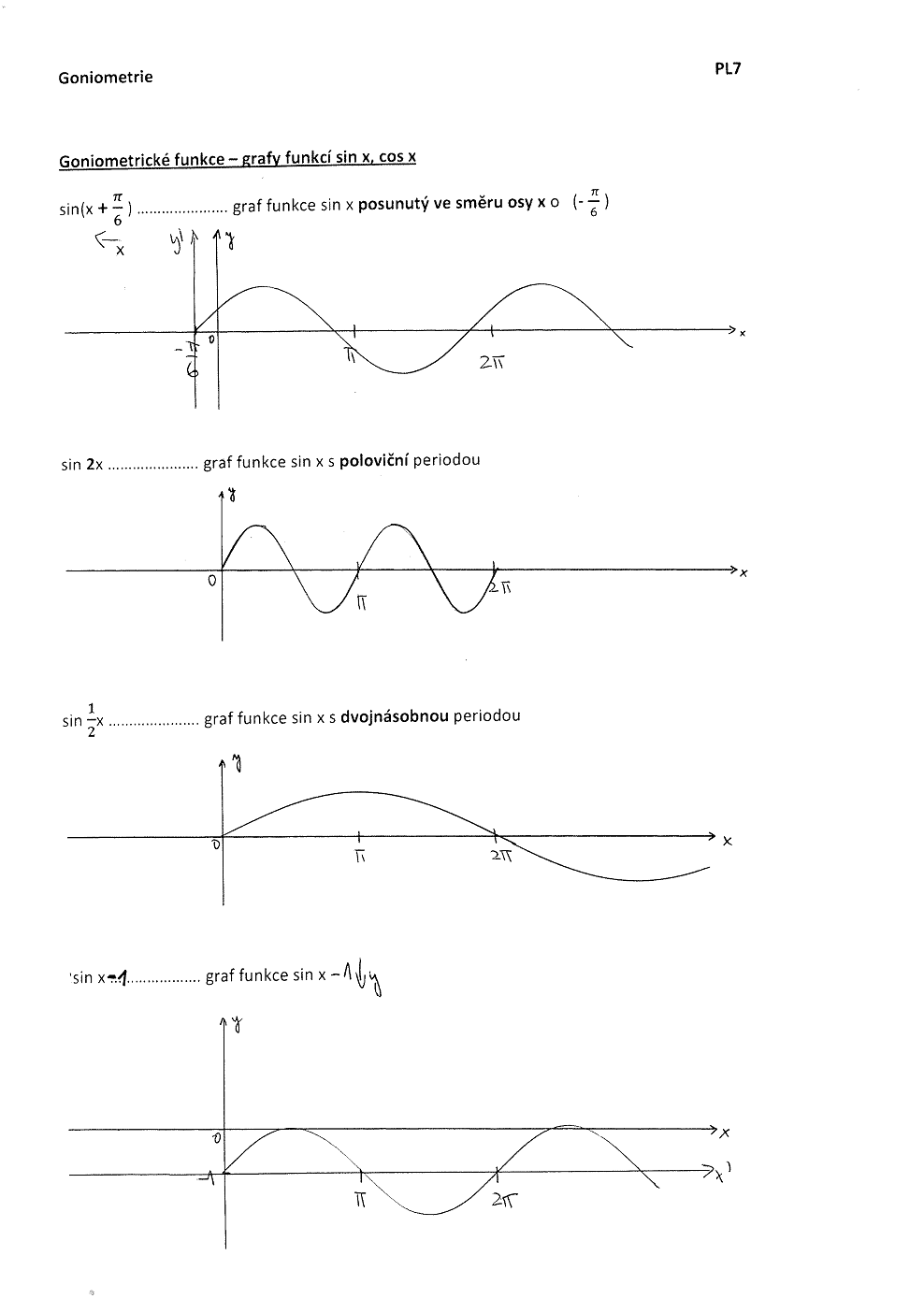 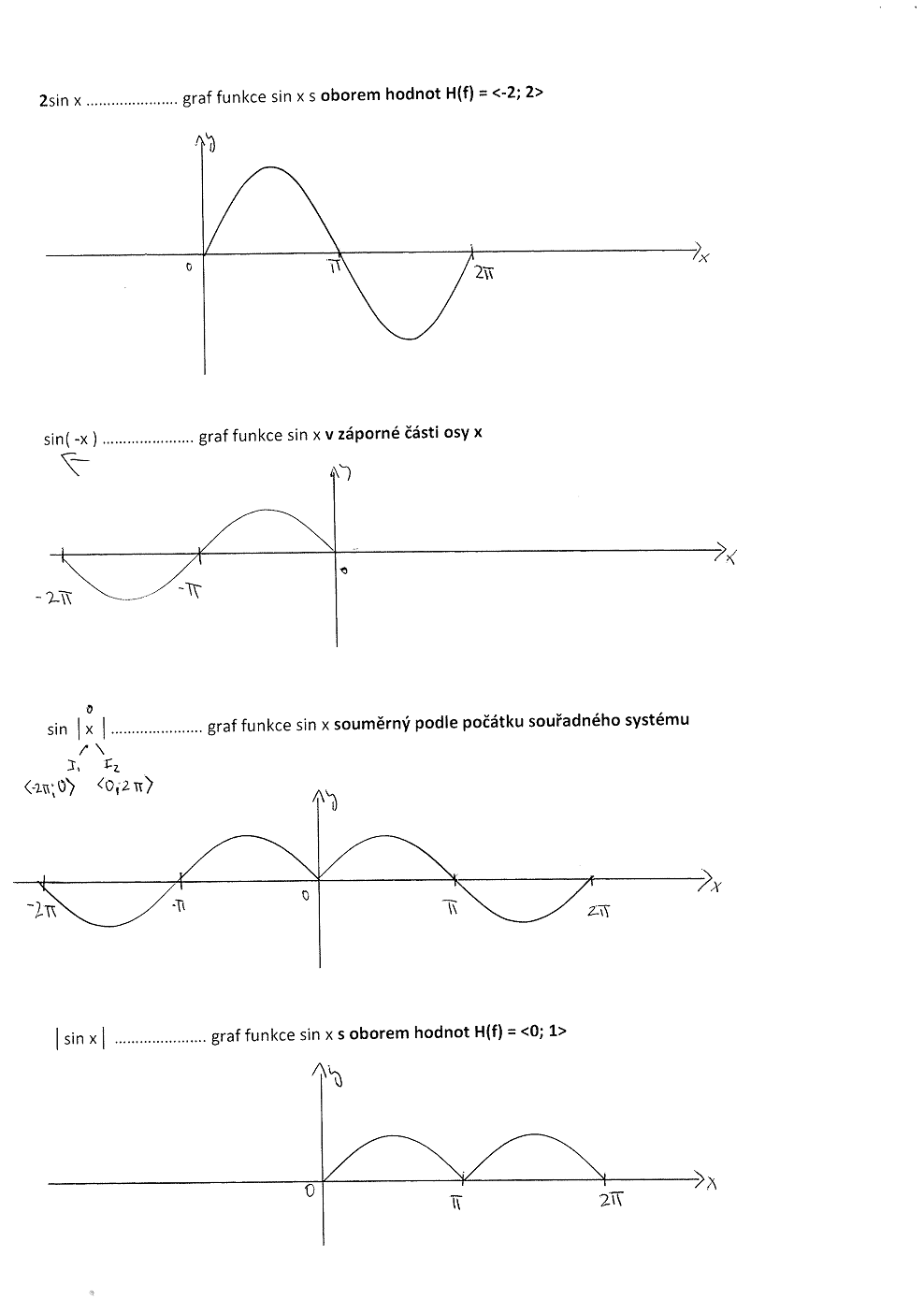 Použitá literatura:
 
[1]Polák, J. Přehled středoškolské matematiky. Vyd. 6. Praha: Prometheus, s. r. o., 1998. ISBN 80-85849-78-X
[2]Hruška, M., RNDr. Státní maturita z matematiky v testových úlohách včetně řešení. Vyd. 1. Olomouc: Rubico, s. r. o., 2012. ISBN 80-7346-149-2
[3]Petáková, J. Matematika – příprava k maturitě a k přijímacím zkouškám na vysoké školy. Vyd. 1. Praha: Prometheus, s. r. o., 2001. ISBN 807196-099-3
[4]Odvárko, O., Doc. RNDr., DrSc. Matematika pro gymnázia Goniometrie. Vyd. 3. Praha: Prometheus, 2005. ISBN 80-7196-178-7NázevGrafy průběhu funkcí sin x, cos xPředmět, ročníkMatematika, 2. ročníkTematická oblastGoniometrie a trigonometrieAnotacePracovní list sloužící k procvičení učiva, lze vytisknout, obsahuje i řešeníKlíčová slovaVelikost úhlů, oblouková míra, stupňová míra, sin x, cos xAutorMgr. Hana DudíkováDatum20.2.2013ŠkolaGymnázium Jana Opletala, Litovel, Opletalova 189ProjektEU peníze středním školám, reg. č.: CZ.1.07/1.5.00/34.0221